ГОСУДАРСТВЕННОЕ УЧРЕЖДЕНИЕЛУГАНСКОЙ НАРОДНОЙ РЕСПУБЛИКИ«ЛУГАНСКОЕ ОБРАЗОВАТЕЛЬНОЕ УЧРЕЖДЕНИЕ – СПЕЦИАЛИЗИРОВАННАЯ ШКОЛА №57     ИМЕНИ Г.С. ПЕТРОВА»Разработка урока  по русскому языку2 класс«Правописание слов с безударным гласным звуком в корне»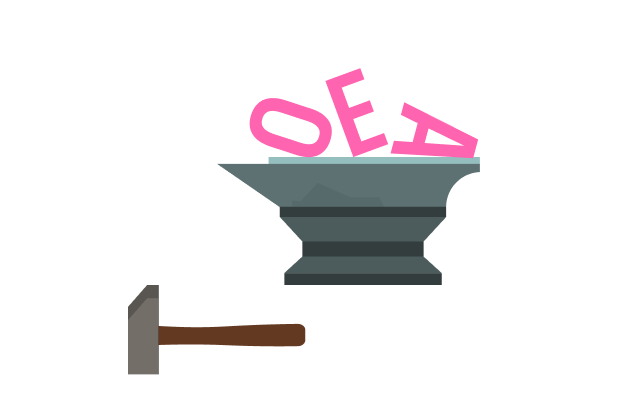 подготовилаГречко-Мех Е.И.,учитель начальных классоввысшей квалификационной категории.                                                       Луганск                                                                     17.11.2022 г.Тема: Правописание слов с безударным гласным звуком в корнеЦель урока: закрепить  умение  различать слова с безударным гласным звуком в корне, подбирая  проверочные слова Задачи: Образовательные: отработать навык «видеть» орфограмму в корне слова с безударной гласной и объяснять её написание; уметь пользоваться правилом написания безударных гласных в корне, основываясь на алгоритм;Развивающие: развивать орфографическую зоркость, логическое мышление; самоконтроль, взаимопроверку, самооценку учащихся;Воспитательные: воспитывать интерес к изучаемому предмету, учить работать в паре.Планируемые результаты: учащиеся закрепят умение находить в словах  безударный гласный звук в корне и умение  подбирать проверочные слова; обосновывать правильность написания слов с безударным гласным звуком.Оборудование: учебник «Русский язык» В.П.Канакина, В.Г. Горецкий,2 класс,  1 часть, рабочая тетрадь, дидактический и раздаточный материал.Тип урока: урок систематизации и обобщения знаний и умений.Ход урокаI. Организационный момент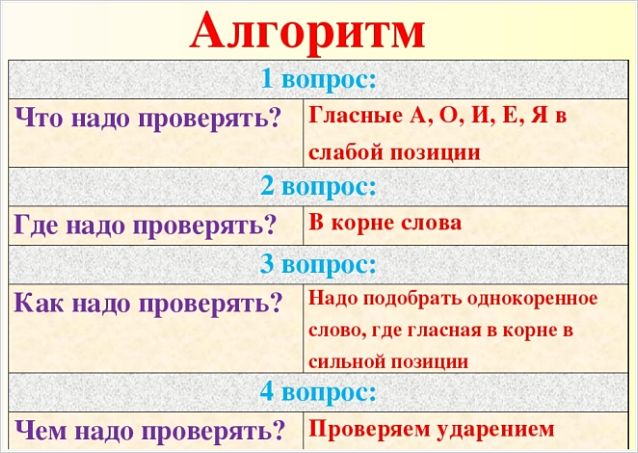 Мы сюда пришли учиться,
Не лениться, а трудиться.
Работаем старательно,
Слушаем внимательно!II. Мотивация учебной деятельности1. Повторение алгоритма проверки безударных гласных в корне2. Отгадайте загадку       (Запись на доске)На ш..сте дв..рец, во дв..рце п..вец (скв..рец)- УСТНО.   Какой звук пропущен?  Подобрать проверочные слова.- Записать на доске и в тетради загадку и отгадку, вставить орфограмму, поставить ударение, выделить корень.3. Постановка цели и задачи урока — Сегодня на уроке мы проследим за безударным гласным звуком в корне в однокоренных словах, продолжим подбирать проверочные слова, узнаем, какую букву писать ё е в корне.III. Актуализация знаний1. Каллиграфическая минутка Юлия Баранова - Подольская  «У меня отличный почерк»- Объяснить лексическое значение этих слов2. Словарная работа (слова в ребусах)  Игра «Проверь себя»- Назвать орфограммы в выученных словарных словах.- Записать словарные слова на доске и в тетради, выделить орфограмму, поставить ударение.IV. Физкультминутка для глазРуки за спинку, головки назад. (Закрыть глаза, расслабиться.)Глазки пускай в потолок поглядят. (Открыть глаза, посмотреть вверх.)Головки опустим — на парту глядим. (Вниз.)И снова наверх - где там муха летит? (Вверх.)Глазами повертим, по всем сторонам, (По сторонам.)Чтоб ловко и дружно работалось нам.3. Творческая работа: образовать от данных слов по 2 однокоренных слова, записать. (работа с карточками в парах по рядам)Лист, свет;     лиса, ворона;     река, земля. V. Обобщение и систематизация знаний1.  Работа с учебником по теме урока с. 99-100а) коллективная работа: упражнение  152- прочитать упражнение;  УСТНО доказать, что слова каждой строчки однокоренные; вставить пропущенную букву;- списать, вставляя пропущенные буквы, поставить ударение, выделить корень;- сделать вывод: одинаково или по-разному пишется корень в однокоренных словах.б) комментированное письмо «цепочкой»:   упражнение 153- прочитать стихотворение И. Токмаковой; подобрать заголовок;- записать стихотворение, выбирая нужную букву из скобок, подбирая проверочные слова, подчеркнуть орфограмму.VI. Физкультминуткаг) работа у доски: упражнение 155  (5 слов)- прочитать задание упражнения; объяснить, каким образом подобраны проверочные слова (формы слова). Обратить внимание на правило, с.100  (прочитать и запомнить)- коллективный разбор образца в учебнике;- записать первые 5 слов на доске с проверкой по образцу.д) работа парами по вариантам: упражнение 155 (продолжение)- самостоятельное выполнение групп слов по рядам;- сделать вывод: что интересного заметили в обозначении буквами  ударных  и безударных  гласных звуков  в корнях каждой группы  слов. (ответы по вариантам)VII. Закрепление изученного материала1. Игра «Подбери проверку»Вес..ло,  зел..нь,  ст..кло, бр..вно,  т..пло, пч..ла, з..рно,  ж..лтеть, ч..рнеть, в..дро, с..ло.2. Игра «Найди отличие»- составить словосочетания, используя проверочные слова:Обежать — обижать.   Слезать — слизать.    Запивать — запевать.VIII. РефлексияСегодня на уроке:Я учился…Было интересно…Было трудно…Где я могу применить полученные знания?IX. Подведение итогов урока— Какой гласный звук называется безударным?— Как правильно написать безударный звук в корне?— Что такое проверочное слово?X. Домашнее задание: упражнение 154, записать слова по образцу, выделить корень.Каллиграфии учились
В школе с первых мы деньков.
И писать всегда стремились,
Лучше всех учеников.        с к скв сквер     о оло соловей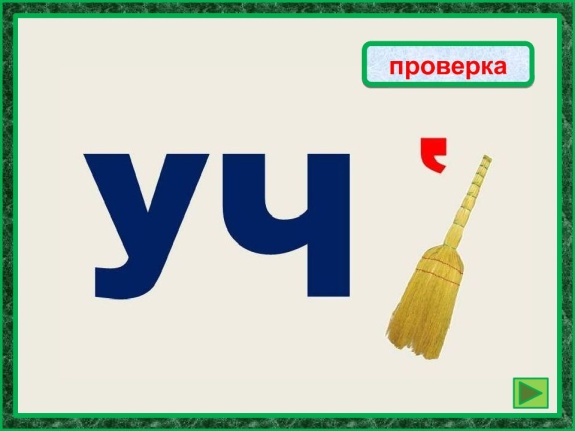 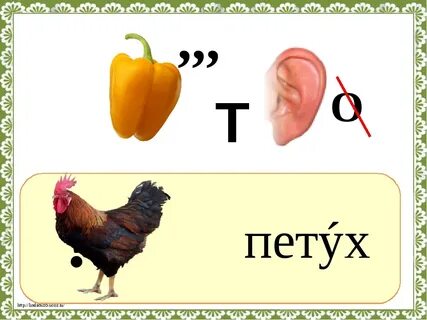 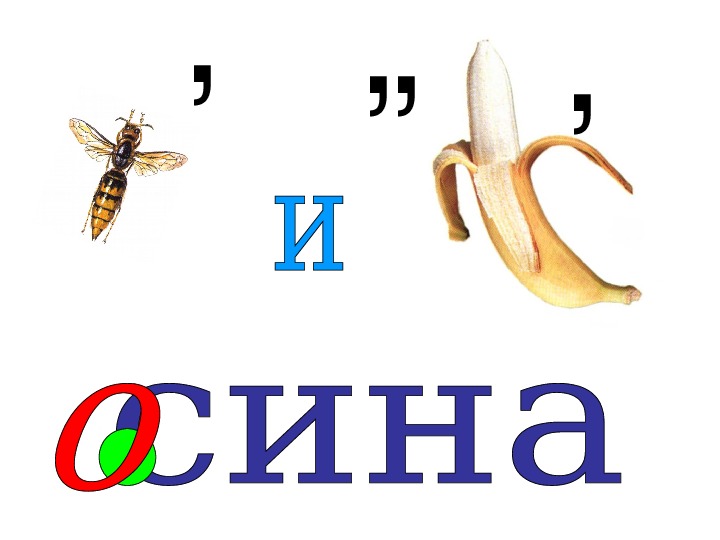 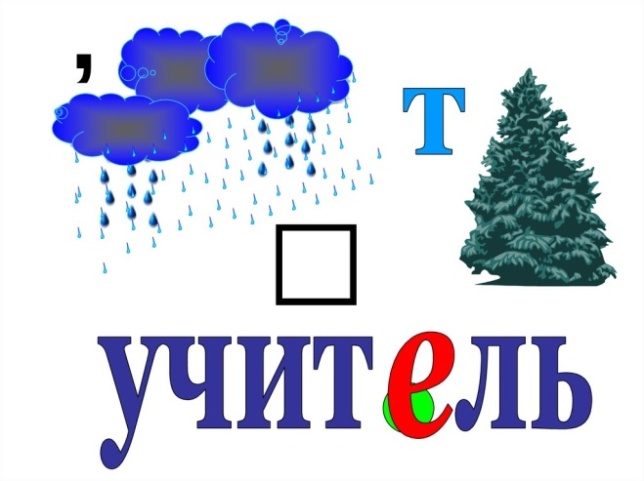 Плечи выше поднимаем, А потом их опускаем. Руки перед грудью ставимИ рывки мы выполняем. Десять раз подпрыгнуть нужно,Скачем выше, скачем дружно! Мы колени поднимаем —Шаг на месте выполняем.От души мы потянулись, И на место вновь вернулись.